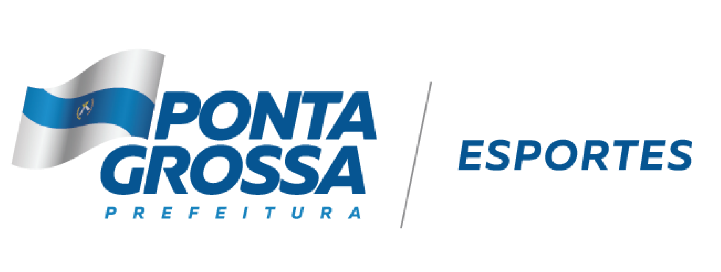 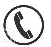                                                                             3220-1000 Ramal 2098 - 2097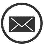                                                                                       smesp@pontagrossa.pr.gov.br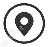                                                                                                                         Rua Balduíno Taques, 1717, 84015-255             ___________________________________________________________________________________________________________________________ANEXO II - EDITAL 05/2022FICHA DE PONTUAÇÃO PARA AVALIAÇÃO DE CURRICULO E ENTREVISTAFICHA DE PONTUAÇÃO PARA AVALIAÇÃO DE CURRICULO E ENTREVISTAFICHA DE PONTUAÇÃO PARA AVALIAÇÃO DE CURRICULO E ENTREVISTAFICHA DE PONTUAÇÃO PARA AVALIAÇÃO DE CURRICULO E ENTREVISTAFICHA DE PONTUAÇÃO PARA AVALIAÇÃO DE CURRICULO E ENTREVISTAFICHA DE PONTUAÇÃO PARA AVALIAÇÃO DE CURRICULO E ENTREVISTAFICHA DE PONTUAÇÃO PARA AVALIAÇÃO DE CURRICULO E ENTREVISTANOME:NOME:NOME:NOME:NOME:NOME:NOME:MODALIDADE:MODALIDADE:MODALIDADE:MODALIDADE:MODALIDADE:MODALIDADE:MODALIDADE:CURRÍCULOCritérioDescriçãoNota MáximaEspecificidadesPontuaçãoNotaCURRÍCULOFormaçãoComprovar formação específica para a vaga a qual concorreAté 1,0 pontoAtendimento a escolaridade  mínima (Graduação ou Ensino Médio)0,50 pontoCURRÍCULOFormaçãoComprovar formação específica para a vaga a qual concorreAté 1,0 pontoPós Graduação0,25 pontoCURRÍCULOFormaçãoComprovar formação específica para a vaga a qual concorreAté 1,0 pontoMestrado e Doutorado0,25 pontoCURRÍCULOCursosComprovar cursos correlatos a vaga a qual concorreAté 1,0 ponto0,1 ponto por curso limitador a 1,0 pontoCURRÍCULOExperiência ProfissionalComprovar experiência diretamente relacionada à vaga pretendidaAté 1,0 pontoExperiência em projetos0,25 pontoCURRÍCULOExperiência ProfissionalComprovar experiência diretamente relacionada à vaga pretendidaAté 1,0 pontoExperiência na  modalidade0,25 pontoCURRÍCULOExperiência ProfissionalComprovar experiência diretamente relacionada à vaga pretendidaAté 1,0 pontoExperiência na organização de eventos esportivos0,25 pontoCURRÍCULOExperiência ProfissionalComprovar experiência diretamente relacionada à vaga pretendidaAté 1,0 pontoExperiência na área pedagógica0,25 pontoCURRÍCULONota Máxima CurrículoNota Máxima CurrículoNota Máxima CurrículoNota Máxima Currículo3,0 pontosENTREVISTAAptidãoComprovar aptidão para atuação do programaAté 6,0 pontosAtitude1,5 pontosENTREVISTAAptidãoComprovar aptidão para atuação do programaAté 6,0 pontosDidática1,5 pontosENTREVISTAAptidãoComprovar aptidão para atuação do programaAté 6,0 pontosConhecimento da modalidade1,5 pontosENTREVISTAAptidãoComprovar aptidão para atuação do programaAté 6,0 pontosDesenvoltura1,5 pontosENTREVISTAConhecimentos Acerca do ProgramaComprovar conhecimento específico acerca do ProgramaAté 1,0 pontosConhecimento acerca dos objetos0,5 pontosENTREVISTAConhecimentos Acerca do ProgramaComprovar conhecimento específico acerca do ProgramaAté 1,0 pontosConhecimentos acerca das características do programa0,5 pontosENTREVISTANota Máxima EntrevistaNota Máxima EntrevistaNota Máxima EntrevistaNota Máxima Entrevista7,0 pontosNOTA CURRICULONOTA ENTREVISTANOTA FINAL